Attendance Policy - St Brigid's N.S, Ballysax This policy was drawn up in consultation with the school staff, the Board of Management and the parent body through a subcommittee of the Parent Teacher Association. IntroductionSince the inception of the Education (Welfare) Act, 2000, schools are obliged to report on school attendance. The agency that collects this data is Tusla (Education Welfare Services, Child and Family Agency), whose duty it is to act where a child is not receiving an adequate education. In accordance with Tusla, all schools are advised to have a School Attendance Policy. Rationale The main factors contributing to the formulation of a School Attendance Policy can be summarised as follows: The promotion and encouragement of regular attendance as an essential factor in our children's learning Legislative requirements such as the Education Welfare Act 2000 and the Education Act, 1998 The role of Tusla Levels of disadvantage Changing attitudes to education Aims and objectives: to ensure, insofar as possible, that pupils attend school regularly and punctually to share the promotion of school attendance amongst all in the school community to inform the school community of its role and responsibility as outlined in the Education (Welfare) Act to identify pupils who may be at risk of developing school attendance problems to ensure that the school has procedures in place to promote attendance/participation to develop, subject to available resources, links between the school and the families of children who may be at risk of developing attendance problems to identify and remove, insofar as is practicable, obstacles to school attendance Compliance with School Ethos This policy complements the school ethos of nurturing potential in a caring environment where the welfare of children is paramount. Roles and Responsibilities in recording and reporting attendanceAll staff have an input into the implementation of the policy. Class teachers record individual patterns of attendance and the school secretarial staff/Principal make returns to Tusla. The Secretary/ Principal has responsibility for maintaining the Leabhair Tinrimh. It is the responsibility of the Principal and staff to implement this policy under the guidance of the school's Board of Management. School Principal The School Principal will: ensure that the school register of children is maintained in accordance with regulations inform the Education Welfare Officer: if a pupil is not attending school regularly when a pupil has been absent for 20 or more days during the course of a school Year if a pupil has been suspended for a period of six or more days inform parents of a decision to contact the Education Welfare Officer of concerns regarding a pupil insofar as is practicable, promote the importance of good school attendance among children, parents and staffClass Teacher The class teacher will: monitor pupil attendance and  punctuality monitor patterns of absence in respect of individual children about whom they may be concerned maintain the school roll-book/attendance system in accordance with procedure keep a record of explained and unexplained absences contact parents in instances where absences are not explained in writing encourage children to attend regularly and punctually inform the Principal of concerns s/he may have regarding the attendance of any pupil inform the Principal when an individual child has been absent for 15 days Whole School Strategies to promote attendance Punctuality School begins at 9.15 a.m. All pupils are expected to be on time. The school will contact parents/guardians in the event of pupils being consistently late. The Principal is obliged under the Education (Welfare) Act, to report children who are persistently late, to the National Education Welfare Board. Guidelines for parents "Parents/Guardians are obliged, by the Education Welfare Act 2000, to explain their child's absence from school”. Section [(21) (9)] of the Act states that: "a pupil's absence can only be authorised by the Principal when the child is involved in activities organised by the school or in which the school is involved". The Principal cannot authorise a child's absence for holidays during school time. However, it is essential that parents inform the school of such arrangements. Reasons for pupils' absences must be communicated in writing, by parents/guardians to the class teacher which will be retained by the school. The written note to the class teacher should contains the child's name, the dates of absence and the reason for the absence. These notes will form a record which may be inspected by the Education Welfare Officer on a visit to the school. The school will contact parents when a written explanation for the child's absence is not received by the school. (Contact can be made using homework journals, a note or phone call). Teachers will not assign work for children who are absent from school because of holidays. Parents/guardians can promote good school  attendance by ensuring regular and punctual school attendance notifying the School if their children cannot attend for any reason working with the School and education welfare service to resolve any attendance problems making sure their children understand that they, as parents, support consistent school attendance discussing planned absences with the school, refraining, if at all possible, from taking holidays during school time showing an interest in their children's school day and their children's homework encouraging their children to participate in school activities praising and encouraging their children's achievements instilling in their children, a positive self-concept and a positive sense of self-worth informing the school in writing of the reasons for absence from school ensuring, insofar as is possible, that children's appointments (with dentists etc.) are arranged for times outside of school hours contacting the school immediately, if they have concerns about absence or other related school matters notifying, in writing, the school if their child/children, particularly children in junior classes, are to be collected by someone not known to the teacher Children Children have the clear responsibility to attend school regularly and punctually. Children should inform staff if there is a problem that may lead to their absence.Children are responsible for promptly passing on absence notes from parents to their class teacher. Children are responsible for passing school correspondence to their parents, on the specified day. Board of Management The Board of Management is committed to providing a positive school atmosphere which is conducive to promoting good school attendance. In this regard the school will endeavour to ensure that the school curriculum, insofar as is practicable, is flexible and relevant to the needs of the individual child the school will promote the development of positive self-concept and self-worth in the children supports for children, who have special educational needs, are in place in accordance with Department of Education & Science guidelines internal communication procedures are in place to inform teachers of the special needs of children the assistance of the Education Welfare Officer will be utilised if necessary the attendance rates of children will be monitored by the class teacher in the first instance, and the class teacher will notify the Principal of any concerns regarding the attendance of any child children with a poor attendance record will, insofar as is practicable, be supported in an effort to improve their attendance Under direction of the Board, the school will ensure that the importance of school attendance is promoted throughout the school pupils are registered accurately and efficiently pupil attendance is recorded daily parents or guardians are contacted when reasons for absences are unknown or have not been communicated pupil attendance and punctuality is monitored school attendance statistics are reported as appropriate to: NEWB/Tusla the Education Welfare Officer the Board of ManagementRecord/CommunicationSubject to the restrictions of the Data Protection Actattendance, behaviour and academic records of children who transfer to another primary school will be passed to the Principal of the school, by post, as soon as written notification of transfer is received attendance, behaviour and academic records of children who transfer from another primary school will be sought directly from the previous school attendance, behaviour and academic records of children transferring to a second level school will be sent to the school once enrolment has been confirmed National Education Welfare Board (NEWB)/ Tusia The Education Welfare Officer is informed if:A child is expelled A child is suspended A child has missed more than 20 days. The NEWB/Tusla is furnished with the total attendances in the school year through the Annual Report Form which is completed on-line. Evaluation The success of any Attendance Policy is measured through: Improved attendance levels as measured through Leabhar rolla/Electonic Attendance System records and statistical returnsHappy confident well adjustedchildrenPositive parental feedback Teacher vigilance.Implentation/Ratification and Review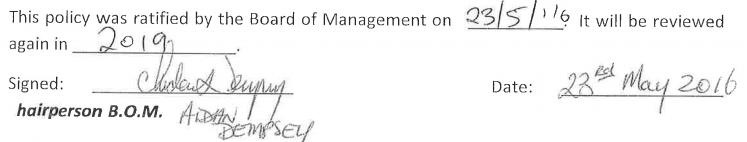 References: Don't let your Child Miss Out -NEWB 2004 Education Welfare Act 2000 Education Act 1998 Section 29 Education Act National Education Welfare Board/ Tusla Website 